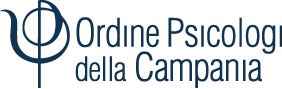 CRONOPROGRAMMAAzione 1 (Az. 1): – INTERVENTI ISTRUTTORI DEL GRUPPO DI LAVORO, obiettivi BREVE e MEDIO termineFase 1.1 Raccolta di documentazioni relative al Gruppo di Lavoro (Delibera di costituzione del Gruppo di Lavoro, Protocolli d’Intesa preesistenti)Fase 1.2 Condivisione Report delle attività di Psicologia Militare nelle Amministrazioni coinvolteFase 1.3 Elaborazione di apposito Regolamento operativoFase 1.4 Costituzione di archivio documentaleAzione 2 (Az. 2): – OSSERVATORIO BANDI E NORME DI SETTORE, obiettivi MEDIO e LUNGO termineFase 2.1 Costruzione di link ai bandi per il sito internet dell’Ordine degli PsicologiFase 2.2 Raccolta di codici, norme e testi legislativi di settoreAzione 3 (Az. 3): – DIVULGAZIONE E PROMOZIONE DELLA PSICOLOGIA MILITARE, obiettivi BREVE, MEDIO e LUNGO termineFase 3.1 Redazione di articolo per sito internet/pubblicazione dell’Ordine degli PsicologiFase 3.2 WebinarFase 3.3 Pubblicazione di articoli di Psicologia militare sul sito internet dell’Ordine degli PsicologiFase 3.4 Attività di divulgazione in ambiente universitario previo contatto con la Commissione UniversitàAzione 4 (Az. 4): – COOPERAZIONE CON LA PSICOLOGIA TERRITORIALE, obiettivi MEDIO e LUNGO termineFase 4.1 Contatto con la Commissione SanitàFase 4.2 Mappatura della psicologia territoriale campana Fase 4.3 Creare concreta cooperazione con la psicologia territoriale Fase 4.4 Studio di eventuali Protocolli d’Intesa Nov/Dic 20Gen/Feb 21Mar/Apr 21Mag/Giu 21Lug/Ago 21Sett/Ott 21Nov/Dic 21Gen/Feb 2220222023Az.11.11.21.31.4Az. 22.12.2Az. 33.13.23.33.4Az. 44.14.2 – 4.3 – 4.4